Episode of treatment for alcohol and other drugsExported from METEOR(AIHW's Metadata Online Registry)© Australian Institute of Health and Welfare 2024This product, excluding the AIHW logo, Commonwealth Coat of Arms and any material owned by a third party or protected by a trademark, has been released under a Creative Commons BY 4.0 (CC BY 4.0) licence. Excluded material owned by third parties may include, for example, design and layout, images obtained under licence from third parties and signatures. We have made all reasonable efforts to identify and label material owned by third parties.You may distribute, remix and build on this website’s material but must attribute the AIHW as the copyright holder, in line with our attribution policy. The full terms and conditions of this licence are available at https://creativecommons.org/licenses/by/4.0/.Enquiries relating to copyright should be addressed to info@aihw.gov.au.Enquiries or comments on the METEOR metadata or download should be directed to the METEOR team at meteor@aihw.gov.au.Episode of treatment for alcohol and other drugsIdentifying and definitional attributesIdentifying and definitional attributesMetadata item type:Object ClassMETEOR identifier:268961Registration status:Health, Standard 01/03/2005Tasmanian Health, Standard 06/12/2023Definition:The period of contact, with defined dates of commencement and cessation, between a client and a treatment provider or team of providers in which there is no change in the main treatment type or the principal drug of concern, and there has not been a non-planned absence of contact for greater than three months.Context:Alcohol and drug treatment services. This concept is required to provide the basis for a standard approach to recording and monitoring patterns of service utilisation by clients.Specialisation of:Service episodeCollection and usage attributes Collection and usage attributes Guide for use:A treatment episode must have a defined date of commencement of treatment episode for alcohol and other drugs and a date of cessation of treatment episode for alcohol and other drugs.A treatment episode can have only one main treatment type for alcohol and other drugs and only one principal drug of concern. If the main treatment or principal drug changes then the treatment episode is closed and a new treatment episode is opened.A treatment episode may also be considered closed (ceased) if there is a change in the treatment delivery setting or the service delivery outlet. Where the change reflects a substantial alteration in the nature of the treatment episode, for instance where an agency operates in more than one treatment setting (or outlet) they may consider that a change from one setting (or outlet), to another necessitates closure of one episode and commencement of a new one.Collection methods:Is taken as the period starting from the date of commencement of treatment and ending at the date of cessation of treatment episode.Source and reference attributesSource and reference attributesSubmitting organisation:Intergovernmental Committee on Drugs National Minimum Data Set - Working Group
Relational attributesRelational attributesRelated metadata references:Is re-engineered from  Treatment episode for alcohol and other drugs, version 2, DEC, NHDD, NHIMG, Superseded 01/03/2005.pdf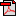  (15.1 KB)       No registration statusData Element Concepts implementing this Object Class:Episode of treatment for alcohol and other drugs—cessation reason       Health, Standard 01/03/2005       Tasmanian Health, Standard 06/12/2023
Episode of treatment for alcohol and other drugs—client type       Health, Standard 01/03/2005
Episode of treatment for alcohol and other drugs—drug of concern       Health, Standard 01/03/2005
Episode of treatment for alcohol and other drugs—drug of concern (principal)       Health, Superseded 13/10/2005
Episode of treatment for alcohol and other drugs—main treatment type        Health, Standard 12/12/2018
Episode of treatment for alcohol and other drugs—number of service contacts       Health, Standard 01/03/2005
Episode of treatment for alcohol and other drugs—other treatment type        Health, Standard 12/12/2018
Episode of treatment for alcohol and other drugs—referral source       Health, Standard 01/03/2005
Episode of treatment for alcohol and other drugs—service delivery setting       Health, Standard 01/03/2005
Episode of treatment for alcohol and other drugs—treatment cessation date       Health, Standard 01/03/2005
Episode of treatment for alcohol and other drugs—treatment commencement date       Health, Standard 01/03/2005
Episode of treatment for alcohol and other drugs—treatment type       Health, Standard 01/03/2005
Episode of treatment for alcohol and other drugs—treatment type (other)       Health, Superseded 13/10/2005